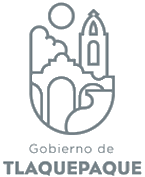 AGENDA ABRIL  AGENDA ABRIL  AGENDA ABRIL  AGENDA ABRIL  Sub Dirección de Comunicación Social  Seguridad Tlaquepaque Sub Dirección de Comunicación Social  Seguridad Tlaquepaque Sub Dirección de Comunicación Social  Seguridad Tlaquepaque Sub Dirección de Comunicación Social  Seguridad Tlaquepaque INFORMACION PUBLICADA EN CUMPLIMIENTO DEL ARTICULO 8 FRACCION VI INCISO H) DE LA LEY DE TRANSPARENCIA Y ACCESO A LA INFORMACION PUBLICA DEL ESTADO DE JALISCO Y SUS MUNICIPIOSFECHA Y HORA DEL EVENTOSERVIDORES PUBLICOS ASISTENTESEVENTO, TRABAJO O ACTIVIDAD PÚBLICALUGAR DE LA ACTIVIDADFECHA Y HORA DEL EVENTOSERVIDORES PUBLICOS ASISTENTESEVENTO, TRABAJO O ACTIVIDAD PÚBLICALUGAR DE LA ACTIVIDAD1-4-2019 13:00 Hrs.Lic. Laura Verónica Murillo Zúñiga Entrevista Tema: problemática que aqueja a municipio  Colonia Miravalle1-4-2019 14:00 Hrs.Lic. Laura Verónica Murillo ZúñigaAtención a Medios de comunicación Colonia San Martin de las Flores2-4-2019 16:00 Hrs.Lic. Laura Verónica Murillo Zúñiga Gestión para entrevista en TV Azteca Tv Azteca3-4-2019 08:00 Hrs.Lic. Laura Verónica Murillo Zúñiga Evento de activación física encabezada por la Presidenta MunicipalExplanada de Presidencia3-4-2019 09:30 Hrs.Lic. Laura Verónica Murillo Zúñiga Rueda de prensa de la Judea en vivo 2019Museo Pantaleón Panduro, del Centro Cultural El Refugio4-4-2019 13:00 Hrs.Lic. Laura Verónica Murillo Zúñiga Entrevista Lic. Yadira con el tema Comandante en línea Comisaria 5-4-2019 13:00 Hrs.Lic. Laura Verónica Murillo Zúñiga Entrevista Tema: problemática que aqueja a municipio  Colonia Las Liebres.6-4-2019 15:48 Hrs.Lic. Laura Verónica Murillo ZúñigaAtención a medios de comunicaciónColonia San Martin de las Flores 7-4-2019 10:00 Hrs.Lic. Laura Verónica Murillo Zúñiga Reconocimiento a elementos de diferentes corporaciones  CANACO Guadalajara 8-4-2019 10:00 Hrs.Lic. Laura Verónica Murillo Zúñiga Entrevista al comisario Periódico Informador Rubí Bobadilla Comisaria 9-4-2019 08:00 Hrs.Lic. Laura Verónica Murillo Zúñiga Reunión de trabajo con Ricardo García Director de Noticias de Tv Azteca Tv Azteca9-4-2019 19:00 Hrs.Lic. Laura Verónica Murillo ZúñigaCeremonia de Develación de una Pieza Monumentalafuera del Santuario de la Soledad10-4-2019 16:30 Hrs.Lic. Laura Verónica Murillo Zúñiga Reunión de trabajo con Manuel Falcón Director del periódico crónica Periódico Crónica12-4-2019 13:00 HrsLic. Laura Verónica Murillo ZúñigaEntrevista Tema: problemática que aqueja a municipio  Colonia Miravalle15-4-2019 19:30 Hrs.Lic. Laura Verónica Murillo Zúñiga Atención a medios de comunicaciónColonia Guadalupana 16-4-2019 10:30 Hrs.Lic. Laura Verónica Murillo Zúñiga Atención a medios de comunicaciónColonia el Órgano16-4-2019 12:00 Hrs.Lic. Laura Verónica Murillo Zúñiga Entrevista Tema: problemática que aqueja a municipio  Colonia El Campesino 16-4-2019 20:30 Hrs.Lic. Laura Verónica Murillo Zúñiga Atención a medios de comunicaciónColonia Las Huertas17-4-2019 11:00 Hrs.Lic. Laura Verónica Murillo Zúñiga Sondeo previo a la Judea en vivo 2019San Martin de las Flores 18-4-2019 17:00 Hrs.Lic. Laura Verónica Murillo Zúñiga Judea en Vivo 2019San Martin de las Flores 19-4-2019 09:00 Hrs.Lic. Laura Verónica Murillo Zúñiga Judea en Vivo 2019San Martin de las Flores 20-4-2019 20:00 Hrs.Lic. Laura Verónica Murillo ZúñigaJudea en Vivo 2019San Martin de las Flores 29-4-2019 12:00 Hrs.Lic. Laura Verónica Murillo ZúñigaReunión con Fabián Sánchez jefe de información de C7Instalaciones de C730-4-2019 14:00 Hrs.Lic. Laura Verónica Murillo ZúñigaEntrevista Mujer Segura Instalaciones de C7